Çalışma Yaprağı 1GÖZLERİM KULAKLARIM SÖZLERİM ŞARKISIGöz-le-ri-me         bak bak bakKu-lak-la-rı           aç aç açSöz-le-ri-mi          duy duy duyPar-mak-lar da      ha-va-daİz-ni-ni de             al al al So-ru-la-rı            sor sor sorBek-le-din mi       sı-ra-nıİş-te şim-di           ha-zır-sın.(İki defa tekrarlanır.)Çalışma Yaprağı 2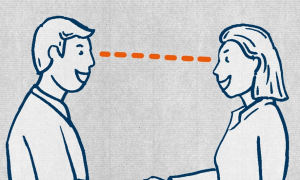 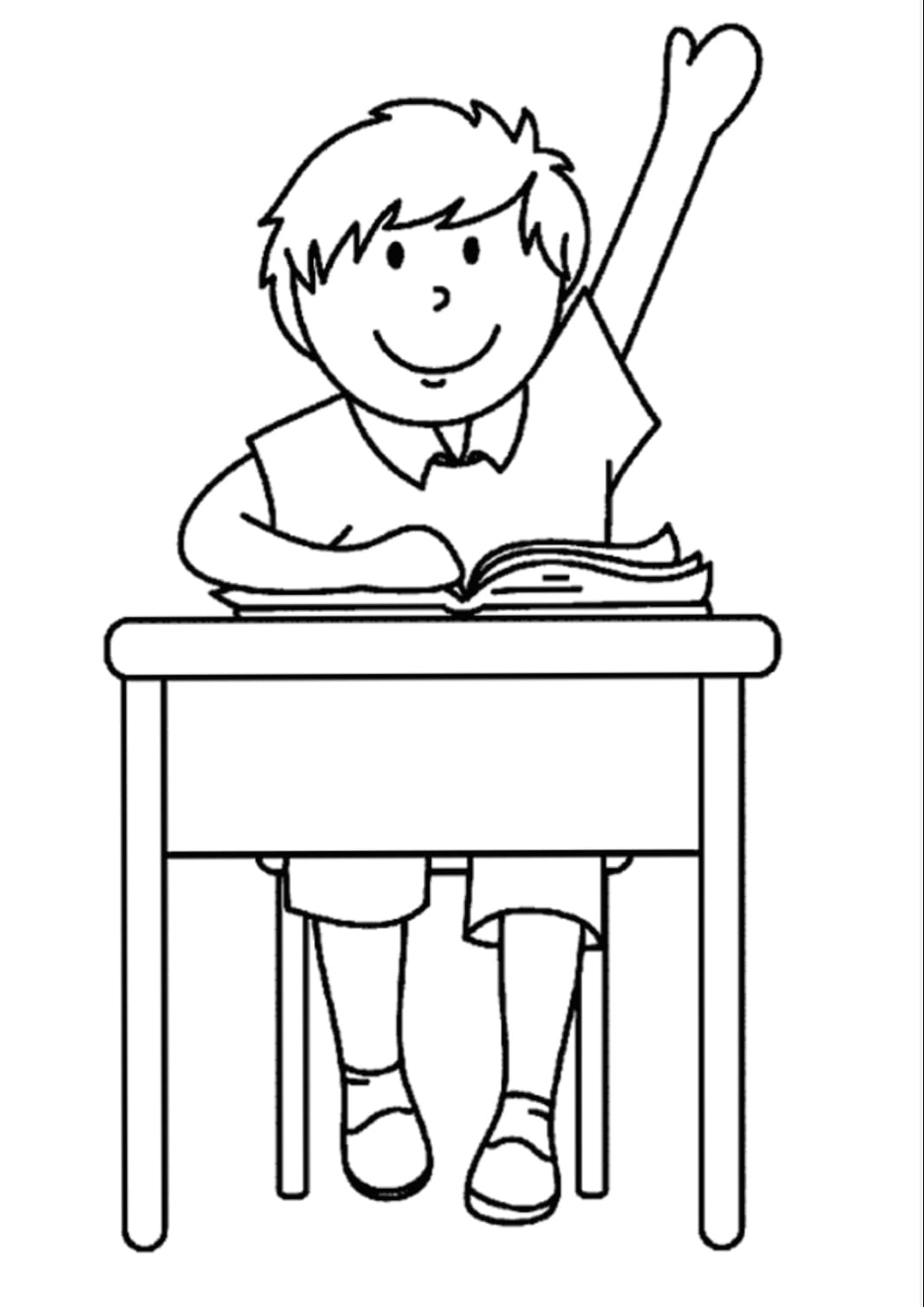 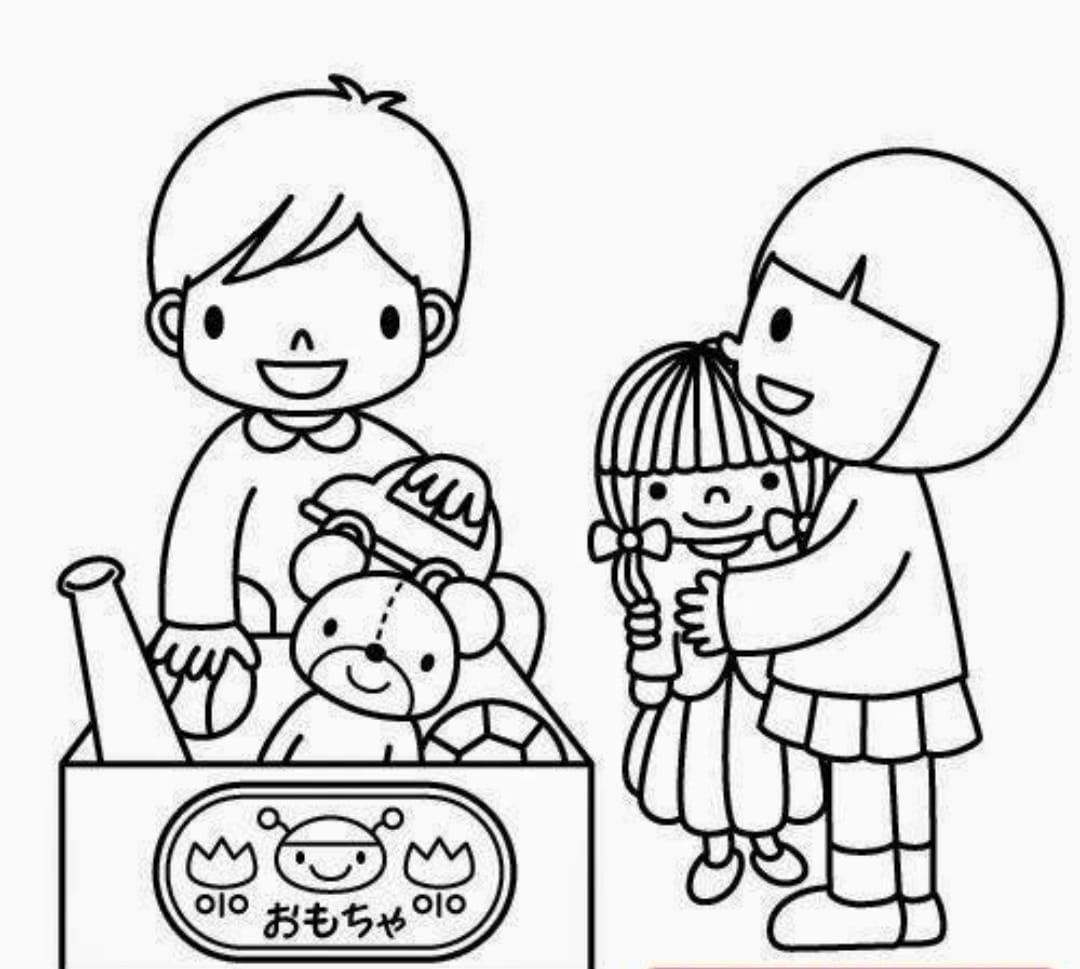 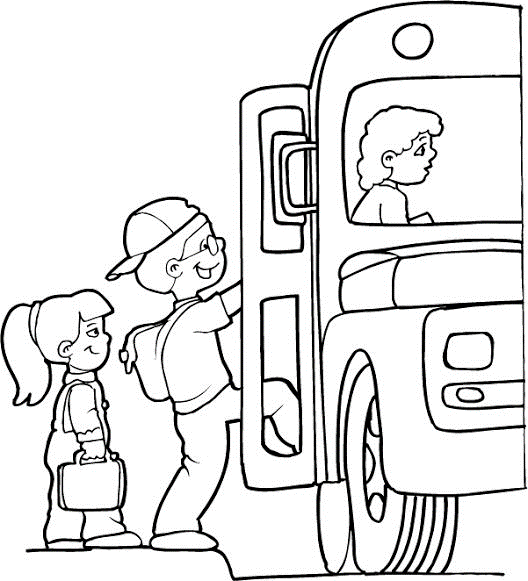 Etkinliğin Adı :Gözlerim Kulaklarım SözlerimGelişim AlanıSosyal-DuygusalYeterlilik AlanıKişiler Arası İlişkilerKazanım/HaftaEtkili iletişim becerilerini öğrenir.Sınıf DüzeyiOkul ÖncesiSüre50 dk (bir ders saati)Araç-Gereçler1. Çalışma Yaprağı-12. Çalışma Yaprağı-23. Boyama KalemiUygulayıcı İçin Ön HazırlıkUygulayıcı çalışma yaprağı 1’deki ‘’Gözlerim Kulaklarım Sözlerim’’ şarkısını heceleyerek ritimle okur.Çalışma Yaprağı 2’deki görselleri öğrenci sayısı kadar çoğaltır.Süreç (Uygulama Basamakları):1.Uygulayıcı çocukların oturma düzenini ‘’U’’ şeklinde düzenler.2. Uygulayıcı sınıfa girdiğinde ‘’Merhaba çocuklar, bugün sizlerle ‘’Gözlerim Kulaklarım Sözlerim’’ isimli etkinliğimizi yapacağız. Bu etkinliğimizde birbirimizle konuşurken birbirimizi daha iyi anlayabilmemiz için dikkat etmemiz gereken bazı durumları konuşacağız ’’  der.3.Uygulayıcı öğrencilere: “Hepimiz isteklerimizi, ihtiyaçlarımızı, düşüncelerimizi ve duygularımızı birbirimizle konuşarak paylaşırız. Birbirimizle bunları paylaşırken dikkat etmemiz gereken bazı durumlar vardır. Örneğin; konuşurken karşımızdakinin gözlerine bakmak, onu dinlediğimizi ve ona önem verdiğimizi hissettirir’’ der ve ‘’Sizce konuşurken başka nelere dikkat etmeliyiz?’’ diye sorar ve diğer iletişim becerilerini bulmaları için ipuçlarını kullanır.4.	Uygulayıcı ‘’Evet çocuklar az önce konuştuğumuz becerilerle ilgili bir şarkımız var. Beraber şarkımızı söyleyelim mi?’’ der ve şarkıyı söyler.5. Uygulayıcı çalışma yaprağı 2’deki görsellerde yer alan iletişim becerilerini tek tek göstererek açıklar.6. Uygulayıcı çalışma yaprağı 2’deki görselleri öğrencilere dağıtır ve boyamalarını ister.7. Boyama etkinliği bittikten sonra uygulayıcı öğrencilere: “Bugün birbirimizle daha iyi konuşabilmek ve birbirimizi daha iyi anlayabilmek için nelere dikkat edeceğimizi öğrendik. Bunları öğrenirken etkinliğe katıldığınız ve birbirinize yardımcı olduğunuz için teşekkür ederim. Bundan sonra biz de karşımızdakiyle konuşurken bu becerileri kullanalım olur mu?’’ der.8.Uygulayıcı öğrencilere “Bugünkü etkinliğimizi sonlandırırken az önce hep birlikte söylediğimiz şarkıyı tekrar söyleyelim mi?’’ der hep birlikte şarkı tekrar söylenerek etkinlik sonlandırılır.Kazanımların Değerlendirilmesi:1.Çocuklardan etkinlik sürecinde tamamlayamadıkları boyama çalışmalarını evlerine götürüp aile üyeleriyle tamamlamaları istenir. Uygulayıcıya Not:1. Uygulayıcı süreci öğrencilerin anlayabileceği düzeyde kısa ve net açıklamalarla sürdürmelidir.2. Öğrenciler iletişim becerilerini bulmada zorlandığında destekleyici ipuçları verilebilir.3. Uygulayıcı etkinlikle ilgili soru ve cevaplarda farklı öğrencilerden dönüt almaya dikkat etmelidir. Uygulayıcı tüm öğrencilerin gönüllülük esasıyla sürece katkı sunmasını sağlamalıdır.Özel Gereksinimli Öğrenciler İçin Not: Etkinlik, özel gereksinimli öğrencilerin yetersizlik durumuna göre uyarlanabilir.